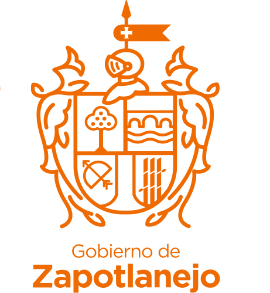 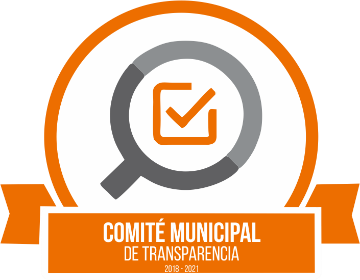 ACTA DE INSTALACIÓN DEL COMITÉ DE TRANSPARENCIA2018-2021En el Municipio de Zapotlanejo, Jalisco y siendo las 12:00 horas del día 03 tres de octubre del año 2018 dos mil dieciocho, día señalado para llevar a cabo la primer reunión del Comité de Transparencia de Zapotlanejo, Jalisco, correspondiente a la Administración 2018-2021, estando reunidos en la Presidencia Municipal, ubicada en la calle Reforma, número 02 dos, en la colonia Centro, de esta cabecera Municipal, previo citatorio e invitación, los representantes de las dependencias municipales, con el objetivo de coadyuvar en los trabajos de la instalación del Pleno del Comité de Transparencia de Zapotlanejo, Jalisco, en su primera sesión. -------------------------------------------------------------------------------------------------------------------------------------------------------------------Confirmando que existe Quórum Legal para llevar a efecto de la presente instalación del Comité de Transparencia. --------------------------------------------------------------------------------------------------------------------------------------------------------------------------------------------------------------------------------------------------Contando con la presencia del Presidente Municipal de Zapotlanejo.                                                                 L.A.P. Héctor Álvarez Contreras-----------------------------------------------------------------------------------------------------------------------------------------------------------------------------------------------------------------------------                                            El C. José Rosario Camarena Hermosillo, Titular de la Unidad de Transparencia de Zapotlanejo.                ----------------------------------------------------------------------------------------------------------------------------------------------------------------------------------------------------------------------------------------------------------------------El Ing. M.C. José Antonio Herrera Lomelí, Contralor Ciudadano -----------------------------------------------------------------------------------------------------------------------------------------------------------------------------------La presente sesión fue convocada conforme al siguiente:EN EL DESAHOGO DEL PRIMER PUNTO DEL ORDEN DEL DIA.--------------------------------------------------El Secretario Técnico del Comité de Transparencia de Zapotlanejo, Jalisco, el C. José Rosario Camarena Hermosillo, hace constar que se realizó un registro previo a la presente sesión, cuyas hojas de registro se anexarán a la presente acta como parte integral de la misma.-----------------------EN EL DESAHOGO DEL SEGUNDO PUNTO DEL ORDEN DEL DIA.-----------------------------------------------El Presidente Municipal, L.A.P. Héctor Álvarez Contreras se encarga de dar la bienvenida a los presentes y da una breve explicación de la estrategia general para la organización del Consejo y sus funciones.---------------------------------------------------------------------------------------------------------------------EN EL DESAHOGO DEL TERCER PUNTO DEL ORDEN DEL DIA.---------------------------------------------------El C. José Rosario Camarena Hermosillo, hace uso de la voz, procediendo a leer el orden del día para su posterior aprobación por parte de los integrantes presentes.-----------------------------------------------EN EL DESAHOGO DEL CUARTO PUNTO DEL ORDEN DEL DIA.--------------------------------------------------El Titular de la Unidad de Transparencia, C. José Rosario Camarena Hermosillo se encarga de presentar el plan de trabajo del Comité de Transparencia.-------------------------------------------------------EN EL DESAHOGO DEL QUINTO PUNTO DEL ORDEN DEL DIA.--------------------------------------------------El Presidente Municipal, L.A.P. Héctor Álvarez Contreras, pregunta si ahí observaciones o sugerencias para la integración del Comité de Transparencia.--------------------------------------------------EN EL DESAHOGO DEL SEXTO PUNTO DEL ORDEN DEL DIA.----------------------------------------------------El L.A.P. Héctor Álvarez Contreras procedió a tomar protesta de la ley de los integrantes del Consejo Municipal de Promoción Económica de Zapotlanejo y lo hizo en los siguientes términos:-------------------------------------------------------------------------------------------------------------------------------------------------- “PROTESTAN CUMPLIR Y HACER CUMPLIR LA CONSTITUCIÓN POLÍTICA DE LOS ESTADOS UNIDOS MEXICANOS, LA PARTICULAR DEL ESTADO Y DEMÁS LEYES QUE DE ELLA EMANEN, ASÍ COMO LOS ACUERDOS, REGLAMENTOS QUE ESTE AYUNTAMIENTO EXPIDA Y DESEMPEÑAR CON PROFESIONALISMO EL CARGO QUE SE LES HA CONFERIDO”.--------------------------------------------------En uso de la voz los interrogados contestaron: “si protestamos”, continuando con el uso de la voz el Presidente Municipal L.A.P. Héctor Álvarez Contreras concluyó diciendo: “SI ASÍ LO HICIEREN QUE EL PUEBLO, LA NACIÓN, EL ESTADO Y EL MUNICIPIO SE LOS PREMIEN Y SI NO QUE ELLOS MISMOS SE LO DEMANDEN”.--------------------------------------------------------------------------------------------------------------------------------------------------------------------------------------------------------------------------------------------EN EL DESAHOGO DEL SEPTIMO PUNTO DEL ORDEN DEL DIA.-------------------------------------------------El L.A.P. Héctor Álvarez Contreras, procedió a declarar formalmente instalado el Comité de Transparencia de Zapotlanejo, dándose por terminada la presente sesión a las doce horas con  treinta minutos del día 03 de octubre del 2018. ordenándose hacer llegar copia simple del acta al Secretario General del h. ayuntamiento la presente acta.-------------------------------------------------------------------------------------------------------------------------------------------------------------------------------------------Se da por terminado el presente acto, firmando los que en ella intervinieron.ORDEN DEL DÍA:1.  Registro de Asistencia.2. Bienvenida y exposición de motivos por parte del L.A.P. Héctor Álvarez Contreras, Presidente Municipal de Zapotlanejo y del Comité de Transparencia.3. Presentación del orden del día para su aprobación por parte del Titular de la Unidad de Transparencia, el C. José Rosario Camarena Hermosillo.4. Presentación del Plan de trabajo para el Comité de Transparencia.5. Observaciones y sugerencias por parte de los integrantes del Consejo.6. Declaratoria oficial de la instalación del Consejo y toma de protesta a sus integrantes.7. Finaliza la reunión.NOMBREFIRMAL.A.P. Héctor Álvarez ContrerasPresidente de la Comisión de TransparenciaC. José Rosario Camarena HermosilloSecretario Técnico del Comité de TransparenciaIng. M.C. José Antonio Herrera LomelíVocal del Comité de Transparencia